RAMSAY SCHOOL 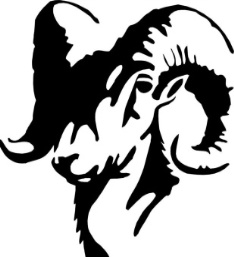 School Board Principal’s Report November 2023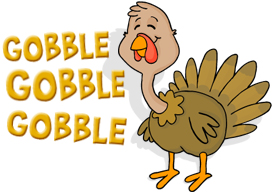 Enrollment as of November 13, 2023 Kindergarten:  19First Grade: 18Second Grade: 21Third Grade:  23Fourth Grade:  14Fifth Grade:  24Sixth Grade:  23Seventh Grade:  11Eighth Grade:  8Resource:  2TOTAL:   163	UPDATES: Ramsay Park / Butte Parks and Rec Electrical/Water issues - Insurance ClaimAll board members must complete CRISS Training.5th and 6th grade girls’ volleyball are preparing for end-of-the-year tournaments! Good luck ladies!!The 5th/6th Boys Basketball season is starting!The Ramsay Hay Ride will be held on December 7th.  Thank you, Ueland Family!!All staff CRP/First Aid will be held on December 14th.Out-of-school suspensionCOMING EVENTS:Replacement of the Mods/Contractors/Contractor GuidelinesNext meeting:  December 13th?    